That the Night Come – W.B. Yeats (1916)

Who is our speaker and what does she want?What “lived as ‘twere a king”?  The speaker?  Her soul?  Death?What effect does this vivid description have?  Especially consider that the woman specifically mentions a wedding—odd in this context, given her desire.What does the night represent, based on our clues from the rest of the poem?Re-consider the poem in light of the fact that it was written in 1916.  How does it change your reading of the character?  (Hint:  she’s an anachronism.  Google it)Whole-class DiscussionDoes Yeats seem to approve of or disapprove of the woman’s desire for death?  Use clues/evidence as you consider this question.Why might the woman desire death, given the clues in the story?Why does the final line deviate from tetrameter?How is death portrayed in the poem?Multiple-Choice Questions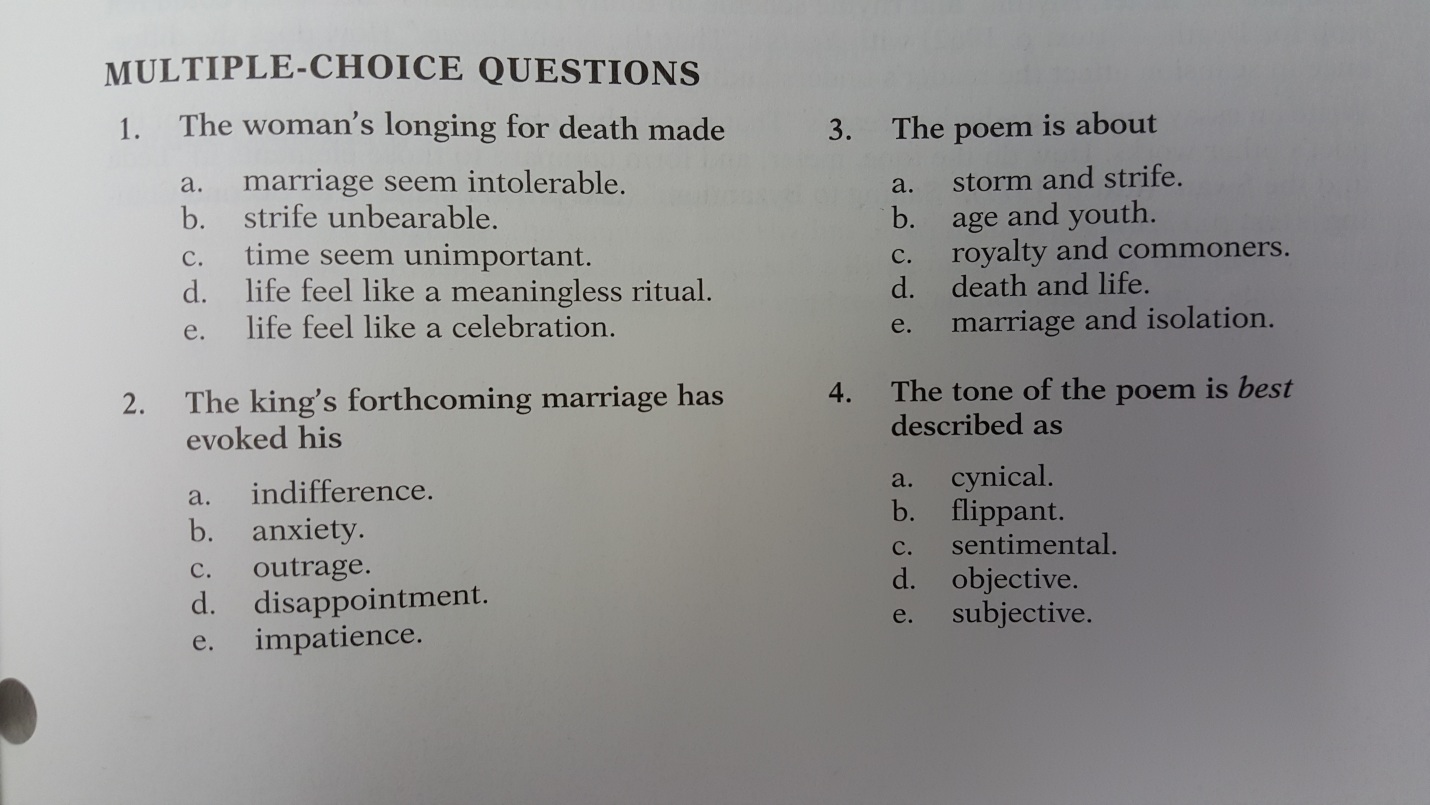 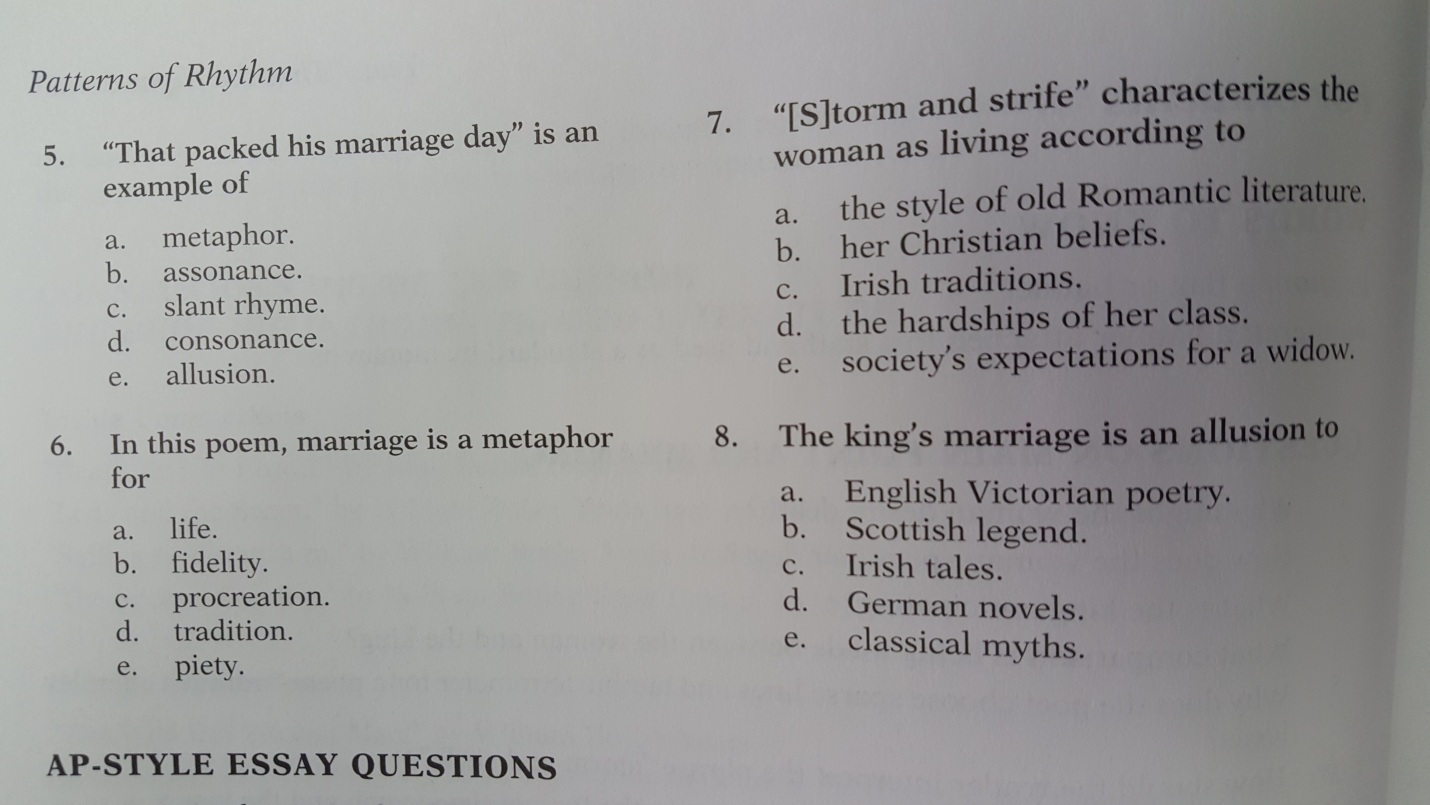 SHE lived in storm and strife,Her soul had such desireFor what proud death may bringThat it could not endureThe common good of life,But lived as ’twere a kingThat packed his marriage dayWith banneret and pennon,Trumpet and kettledrum,And the outrageous cannon,To bundle time awayThat the night come.